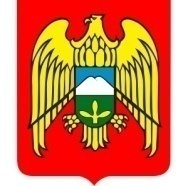 МЕСТНАЯ АДМИНИСТРАЦИЯ ГОРОДСКОГО ПОСЕЛЕНИЯ ЗАЛУКОКОАЖЕ ЗОЛЬСКОГО МУНИЦИПАЛЬНОГО РАЙОНА КАБАРДИНО-БАЛКАРСКОЙ РЕСПУБЛИКИКЪЭБЭРДЕЙ-БАЛЪКЪЭР РЕСПУБЛИКЭМ И ДЗЭЛЫКЪУЭ МУНИЦИПАЛЬНЭ КУЕЙМ ЩЫЩ ДЗЭЛЫКЪУЭКЪУАЖЭ  КЪАЛЭ ЖЫЛАГЪУЭМ И  ЩIЫПIЭ АДМИНИСТРАЦЭКЪАБАРТЫ-МАЛКЪАР РЕСПУБЛИКАНЫ ЗОЛЬСК МУНИЦИПАЛЬНЫЙ  РАЙОНУНУ ЗАЛУКОКОАЖЕ ШАХАР ПОСЕЛЕНИЯСЫНЫ ЖЕР-ЖЕРЛИ АДМИНИСТРАЦИЯНЫ БАШЧЫСЫ361700,  Кабардино – Балкарская  Республика, Зольский район  п.Залукокоаже, ул. Калмыкова, 20                                                                                                                                  тел (86637) 4-15-62;  (86637) факс 4-11-88;         Zalukokoage @ kbr.ru 16.03.2023г.                                                               РАСПОРЯЖЕНИЕ   № 46                                                                                                                                                                                                                                                                                                                                                                                                      УНАФЭ   № 46                                                                                                  БУЙРУГЪ  № 46  О проведении электронного аукционана выполнение работ по «Устройству Аллеи отдыха по ул. Озерная, 1 в г.п. Залукокоаже»В соответствии со ст. 49 Федерального закона от 05.04.2011г. № 44-ФЗ «О контрактной системе в сфере закупок товаров, работ и услуг для обеспечения государственных и муниципальных нужд»:Провести электронный аукцион на выполнение работ по «Устройству Аллеи отдыха по ул. Озерная, 1 в г.п. Залукокоаже».Определить контрактным управляющим на период проведения электронного аукциона Маргушева Н.М.Контрактному управляющему Маргушеву Н.М. организовать работы по определению поставщика, подрядчика на выполнение работ по «Устройству Аллеи отдыха по ул. Озерная, 1 в г.п. Залукокоаже», в соответствии с Федеральным законом от 05.04.2011г. № 44-ФЗ «О контрактной системе в сфере закупок товаров, работ и услуг для обеспечения государственных и муниципальных нужд».4. Контроль за исполнением настоящего распоряжения оставляю за собой.Глава местной администрации г.п. Залукокоаже                                                   А.Ю. Котов